January 27, 2020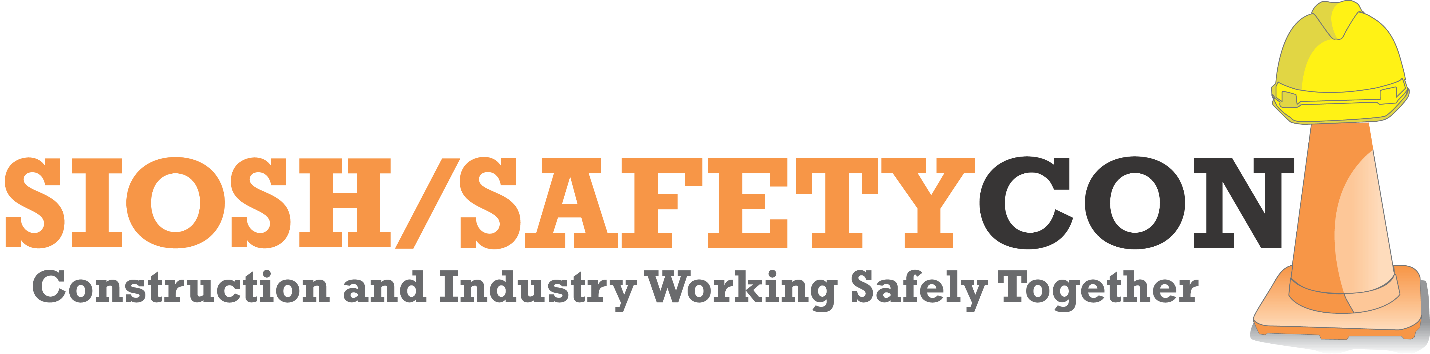 Morris University Center-SIUE, 6 Hairpin Dr., Edwardsville, ILVENDOR REGISTRATION INFORMATIONBooth size is 8’ wide x 6’ deep and includes one table and two chairs.  Booth locations will be assigned on a first come, first serve basis. Set-up will be available after 1:00 p.m. but should be completed prior to 2:00 p.m. Cost of booth will be:  $250 and includes 2 free registrations.  Additional registrations at $75 each.  Appetizers, beer, wine, soda and bottled water will be available during the entire vendor period, which will be from 2:00 p.m. to 4:00 p.m.LIMITED SPACE IS AVAILABLE SO RESERVE YOUR SPOT TODAY.Names of Attendees (2):____________________________________________________________________________________Additional Attendees ($75 each):________________________________________________________________________________________________________________________________________________________________________________________How Many Will Be Attending Lunch?:________________________________________________________________________Company Name:____________________________________________________________________________________________Address:___________________________________________________________________________________________________City, State, Zip:_____________________________________________________________________________________________Telephone No.:_______________________________________Fax No.:______________________________________________Email Address:______________________________________________________________________________________________Enclosed is my check for $____________	Charge my    MasterCard     Visa    American Express     DiscoverCredit Card No._____________________________________Expiration Date:____________3 digit security code:________Cardholder Name:__________________________________________________________________________________________Address, City & State Associated with Cardholder:___________________________________________________________E-Mail Address:_____________________________________________________________________________________________Signature:__________________________________________________________________________________________________Comments:_________________________________________________________________________________________________________________________________________________________________________________________________________________________________________________________________________________________________________________________Contact SIBA Safety Department with questions at 618-624-9055Please make checks payable to:  SICAP, PO Box 1390, O’Fallon, IL  62269 or email to siba@siba-agc.org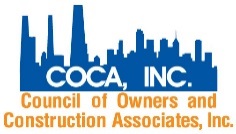 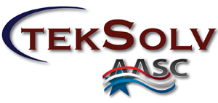 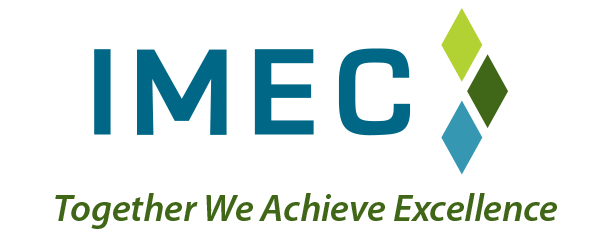 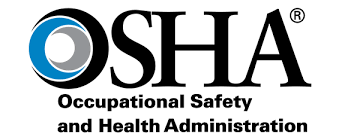 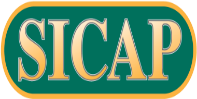 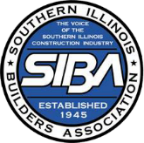 